MEMBERSHIP APPLICATION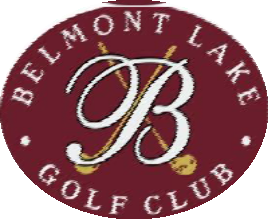 *Family Memberships – includes the legal spouse of the Member who is living in the Member’s home and unmarried children who are under the age of 23 and either living in the Member’s home or attending school on a full-time basis.**Out-of-Town members must provide documentation of address outside of 25 mile radius from Rocky Mount, NC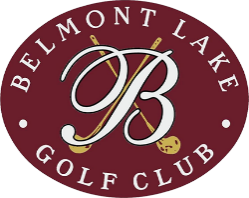 HOLD HARMLESSI hereby acknowledge that the use of the Club Facilities and any privilege or service incident to the membership is undertaken with knowledge of the risk of possible injury. I hereby accept any and all risk of injury to myself, my guest, and family sustained while using the Club Facilities or involved in any event or activity incident to membership in the Club. In accepting the risk of injury, I understand that I am relieving Belmont Lake Golf Club, and any of their managers, directors, officers, employees, and affiliates from any and all loss, cost, claims, injury, damage, or liability sustained or incurred by me, my guest, and my family resulting from or arising out of conduct or event connected with membership in the Club and use of any of the Club Facilities.VERIFICATION OF APPLICATIONUpon signing the Application for Membership, I hereby authorize the disclosure and release of information to the Club for investigating my qualifications for membership and authorize those persons or entities herein to furnish information to the Club.ACKNOWLEDGEMENT OF MEMBERSHIP RIGHTSMembership in the Club permits the member to use the Club Facilities. Membership in the Club is not an investment in the Club or its facilities, and does not provide the member with an equity or ownership interest or any vested or prescriptive right or easement in or to use the Club or its facilities. Members will not be entitled to vote or participate in the management of the Club. If approved for membership in the Club, the member agrees to be bound by the terms and conditions of the Membership Plan and irrevocably agrees to fully substitute the membership privileges acquired pursuant to this Membership plan, as the same may be amended from time to time, for any present or prior rights in or to use the Club Facilities. The Club reserves the right, in its sole discretion, to reserve memberships, to terminate or modify this Membership Plan, to discontinue operation of any or all of the Club Facilities, to issue or terminate any category of membership, to convert the Club into a member-owned club, and to make any other changes in the terms and conditions of the membership or the Club Facilities available for use by members, except for the obligation to refund the membership deposit.MINIMUM COMMITMENT / NON-REFUNDABLE INITIATION FEE / PROMOTION ELIGIBILITYI hereby acknowledge that I am committing myself to pay dues within the guidelines of a member of Belmont Lake Golf Club for a minimum of 12 months. I also acknowledge that this membership does not expire, and a written resignation must be submitted with a minimum of 30 days advanced notice in order to terminate. If no such notice is made within the rules and regulations of the club, dues will continue to be assessed to my account on a monthly basis after the 12-month commitment. Any initiation fees paid to Belmont Lake for membership are non-refundable. Promotional specials are available to new members or returning members that have been resigned for over 12 months.Member Signature	Date 	Accepted by	Date 	PLEASE REMIT TO:	Belmont Lake Golf Club 201 Belmont Club Way Rocky Mount, NC 27804Phone: 252-973-0800CONTACT INFORMATIONCONTACT INFORMATIONCONTACT INFORMATIONCONTACT INFORMATIONCONTACT INFORMATIONName:Name:Name:Name:D.O.B.:Address:Address:Address:Address:Address:City:City:State:State:Zip:Home Phone:Home Phone:Business Phone:Business Phone:Business Phone:Email Address:Email Address:Current Employer:Current Employer:Current Employer:Current Employer:Current Employer:Employer’s Address:Employer’s Address:Employer’s Address:Employer’s Address:Employer’s Address:Employer City:Employer City:State:State:Zip:FAMILY MEMBERSHIPSFAMILY MEMBERSHIPSFAMILY MEMBERSHIPSFAMILY MEMBERSHIPSFAMILY MEMBERSHIPSSpouse:Spouse:Spouse:D.O.B.:D.O.B.:Child 1:Child 2:Child 2:Child 3:Child 3:D.O.B.:D.O.B.:D.O.B.:D.O.B.:D.O.B.:MEMBERSHIP CATEGORYIndividual	$150 per month  	$500 Initiation FeeIndividual w/ Cart Plan	$299 per month 	$500 Initiation FeeFamily*	$212 per month  	$500 Initiation FeeFamily* w/ Cart Plan	$415 per month  	$500 Initiation FeeOut-of-Town** Individual	$102 per month  	$500 Initiation FeeOut-of-Town Family	$149 per month  	$500 Initiation FeeCorporate	$102 per month                                                 $500 Initiation FeeYouth Summer Member	$150 for season (Memorial Day–Labor Day)CREDIT CARD EZ-PAYCREDIT CARD EZ-PAYBelmont Lake Golf Club is authorized to charge the following credit card account for monthly dues and purchases made by the member including any appropriate late feesBelmont Lake Golf Club is authorized to charge the following credit card account for monthly dues and purchases made by the member including any appropriate late feesAmerican Express	 VISA	 Master Card	 DiscoverAmerican Express	 VISA	 Master Card	 DiscoverCard Number:Exp. Date: